Математика в кулинарииВведение……………………………………………………………………с2. Глава I . Основная часть 1.1. Математика в повседневной жизни…….. ………….…….….............с3.1.2. Математика на кухне. ………………………..….……………………с 3.1.3. Единицы измерения на кухне…………………………………………с 6.Глава II. Практическая часть ……………………………………….….с 7. Заключение………………………………………………..……….............с 9.Список использованных источников ……………………….....………с 10.Приложения………………………………………………………………..с 11. ВведениеОбоснование актуальности данной темыМы с самого раннего детства встречаемся с математикой. Будучи совсем маленькими , мы слышали от мамы : « Ну съешь еще 4 ложечки каши и пойдешь смотреть мультики!» Мы замечали ,что мама очень много времени проводит на кухне, готовя еду. И  мне всегда было интересно, как она узнает, сколько надо готовить  еды, чтобы  ее хватило на всех ? Как определяет , хватит ли той или другой кастрюли для приготовления борща или плова? А если в плов положить больше мяса , будет ли он вкуснее? Почему у мамы суп всегда посолен так, как надо, блинчики самые вкусные, пироги самые пышные? Взрослея, я поняла , что здесь не обошлось без математики!Предмет исследования: наука математика. Объект исследования: применение математических знаний в жизни. Гипотеза: использование математических знаний, полученных в школе, может помочь нам  в повседневной жизни, в частности  в кулинарии.Цель работы: собрать  информацию о применении математических знаний в жизни,  в частности  в кулинарии.познакомиться  с приборами, которые помогают определить массу продуктов, необходимых при приготовлении пищи. попробовать самостоятельно сделать расчет количества продуктов, необходимых для приготовления  несколько блюд, используя мамины рецепты и  рецепты из  «Кулинарной книги». Глава I . Основная частьМатематика в повседневной жизниМатематика  окружает нас везде. Благодаря ей мы решаем множество вопросов в повседневной жизни:любой школьник знает  свой вес, рост,  возраст.мама и папа знают и умеют рассчитать , какое количество продуктов нужно купить, чтобы хватило на неделю, сколько нужно откладывать ежемесячно, чтобы накопить на  отдых  за границей строители знают , сколько краски нужно купить, чтобы покрасить стены в квартиределая покупки в магазине , мы прикидываем , хватит ли нам денег на покупку строители должны уметь измерять, считать и сооружать. портной должен  хорошо скроить одежду, а для этого ему надо  точно все измерить. без математики не было бы ни железных дорог, ни кораблей, ни самолетов.не было бы радио, телевидения, кино, телефона и тысячи других вещей, составляющих часть нашей цивилизации.     И этот список можно продолжать бесконечно.   1.2. Математика на кухнеНаблюдая , как готовит  мама,  у меня возникло несколько  вопросов: а   влияет ли количество продуктов на качество приготовления пищи? как сделать, чтобы суп не получился густым ?  каких продуктов и сколько надо класть в разные салаты?как отмерить нужное количество продуктов?Мама ответила, что большинство рецептов помнит наизусть и готовит «на глазок». Но когда я попросила  меня научить готовить блинчики, то тут к  моему удивлению начался  урок математики. Чтобы приготовить самые простые блины нужно взять 1 л молока, 4 яйца, 12 ложек муки с верхом, половину чайной ложки соли, 2 столовые ложки сахара, 50 г растительного масла... И тогда мы получим  поджаристые и вкусные  блинчики, которых хватит на нашу семью. А если в холодильнике одно яйцо? Тогда количество всех продуктов надо уменьшить в 4 раза.  Вот что у меня получилось:Рецепт блинов из расчета на 1 человека250 мл молока1 яйцо3 ложки муки с горкойсоль на кончике ножа половина столовой ложки сахара12г растительного маслаА если к нам придут гости, то количество продуктов надо будет увеличить в несколько раз.Манная  каша	Я решила сварить манную кашу и взяла рецепт из кулинарной книги . На двух человек необходимо: манная крупа - 30 г молоко – 110 млсоль 2 гсахар 10 г. Ради  эксперимента я взяла   манной крупы в два раза больше. Остальные продукты  оставила в тех же пропорциях. При варке каша стала быстро густеть,  мешать ее мне было трудно,  каша получилась с комочками  и слишком густая. Вывод: Если нарушить количество и пропорции продуктов  при приготовлении блюда, то это повлияет на качество. Изучая разные рецепты , я натолкнулась на такой:Для приготовления  салата «Греческий» возьмите:  сыр – 4 части, томаты – 2 части, огурцы – 2    части, петрушка – 1 часть, майонез – 1 часть.Возник вопрос:  Сколько грамм   каждого продукта нужно взять, чтобы получилось 500 грамм  салата? И тут мне и пригодились знания по математике! Пусть 1 часть весит х грамм , Составим уравнение:4Х + 2Х + 2Х + Х + Х = 500Упростим уравнение:10Х = 500Х = 50      50 грамм – это  одна часть. Таким образом, для приготовления салата нам потребуется  сыра    4•50=200 грамм; томатов 2•50=100 грамм; огурцов 2•50=100 грамм; петрушки и майонеза по 50 грамм.Итак , я убедилась , что знание математики действительно нужно при приготовлении пищи. Кроме этого, на кухне мы можем встретить множество предметов, имеющих различные формы: кастрюли и сковородки в форме цилиндра, вёдра и воронки в форме усечённого конуса, половники и миски в форме полушара . Все это помогает наглядно изучать геометрию . Почему же кастрюли не квадратной формы? Современные кастрюли имеют цилиндрическую форму, так как их легче мыть, в них быстрее прогревается вода. Если бы кастрюля имела  квадратную форму, то ее острые углы мешали бы  работе, и такая кастрюля  была более травматична     Единицы измерения на кухнеЯ убедилась , что  кулинарные рецепты содержат количество продуктов в граммах. Для того, чтобы точно измерить количество продуктов, на кухне надо иметь весы.  Самые точные – это электронные весы. Разновидностей таких весов очень много.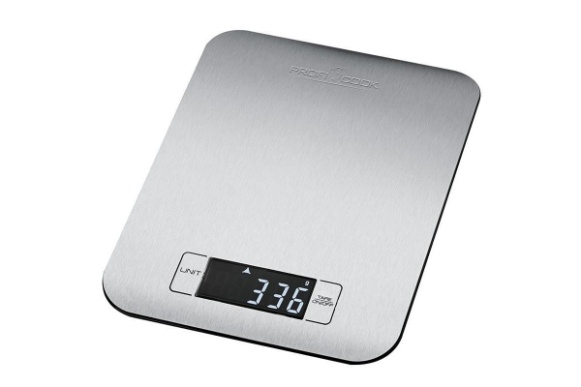 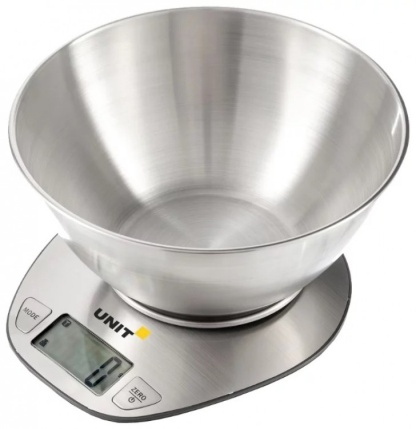 У многих на кухне можно встретить и механические весы. При использовании таких весов важно уметь определять цену деления.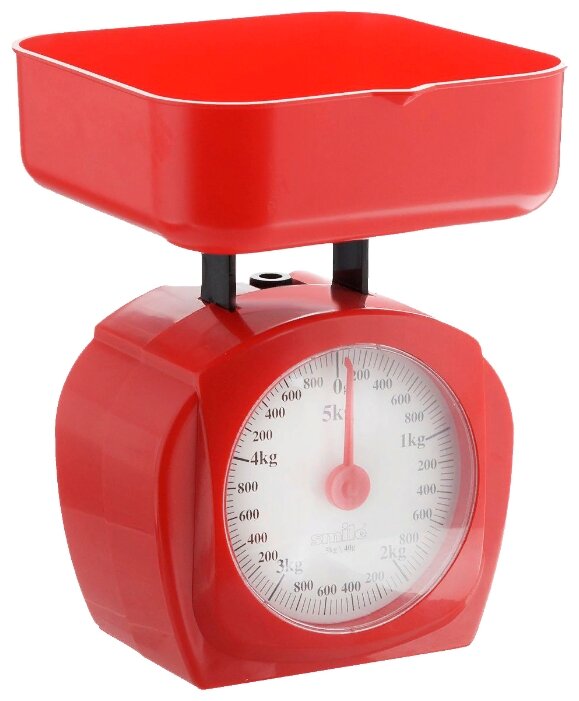 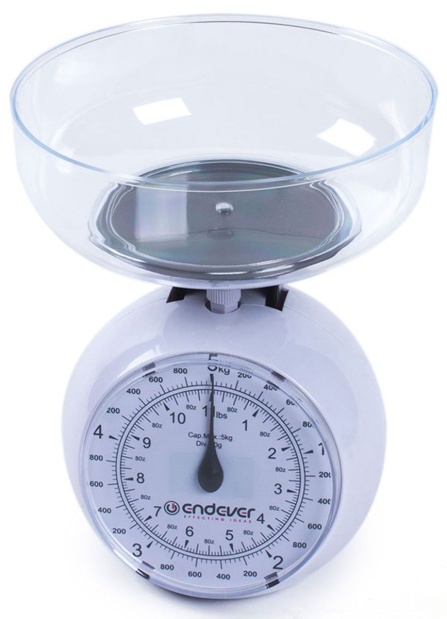 Для взвешивания продуктов большой массы ( например, арбузы, тыквы) , можно использовать безмены.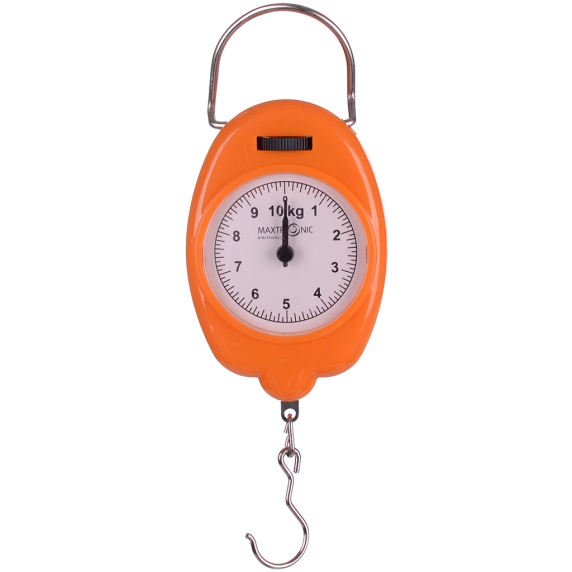 Как же поступить, если  нет весов?Для решения этой проблемы существуют таблицы определения веса. Самыми распространенными являются  мерками являются граненый стакан, чайная и столовая ложки. Глава II. Практическая частьПеред написанием работы я провела небольшой опрос среди своих друзей   . Вот какие вопросы я им задала и какие ответы получила . В опросе приняло участие 14 человек.«Как ты считаешь, пригодятся ли знания математики в твоей будущей профессии?»«Да» --10 чел.«Нет» - 2 человека«Не знаю» - 2 человека«Где ты используешь знания математики?»« В магазине»  4 чел.«В школе» 8 чел.«Везде» 2 чел.«Нужна ли математика домохозяйкам?» «Да» -4«Нет»- 6«Не знаю»- 4Таким образом, можно сделать вывод, что   не все ученики понимают, где они могут применить свои знания вне школы. Заключение.В ходе изучения  материалов сети интернета я выяснила, что изначально математика возникла из повседневных нужд человека (подсчёты, измерения) и служила мощным инструментом познания окружающего мира. Значит, если бы математические знания не передавались из поколения в поколение, люди бы надолго застряли на уровне пещерного человека. Я выяснила, что полученные в школе знания очень помогают при решении практических задач, с которыми я сталкиваюсь постоянно. Проведённые мной исследования помогли убедиться в правильности выдвинутой гипотезы: математические знания, полученные в школе применимы в жизни. Список использованных источников 1.Д. Нестерова . Золотые рецепты кулинарии –М,:Эксмо,2008.-256с.2. Интернет ресурсы:     yandex.ru: картинки                                       https://.wikipedia.org /                                      https://www.povarenok.ru/ПриложенияПриложение 1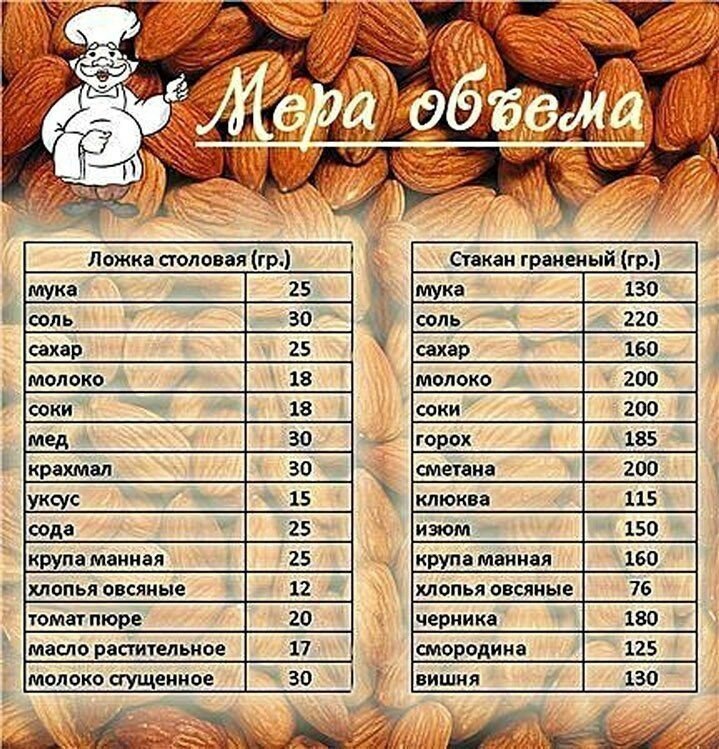 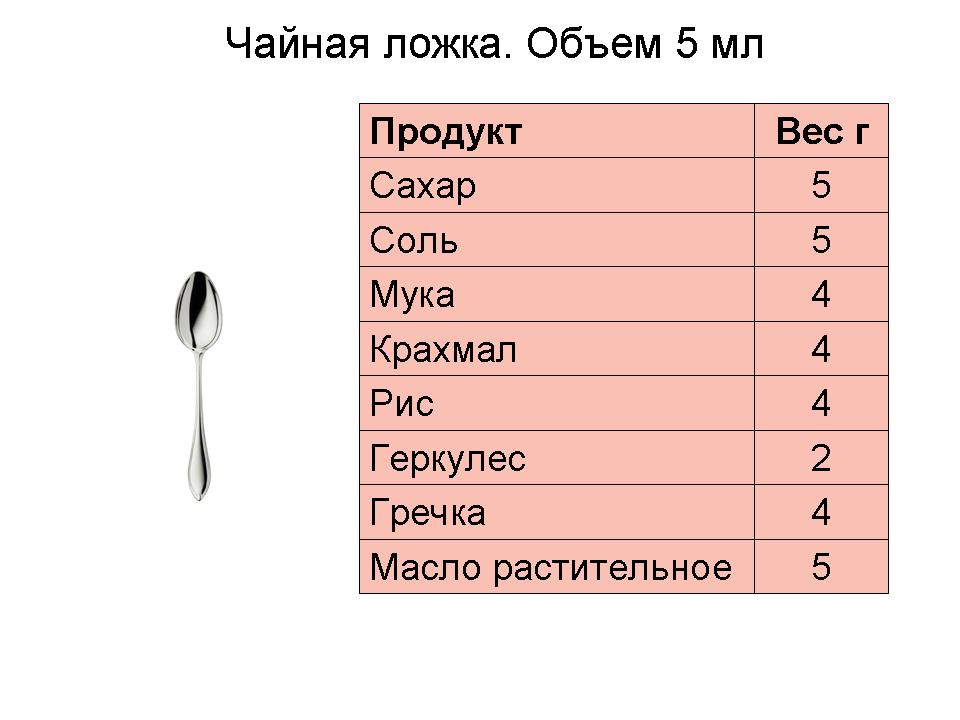 Приложение 2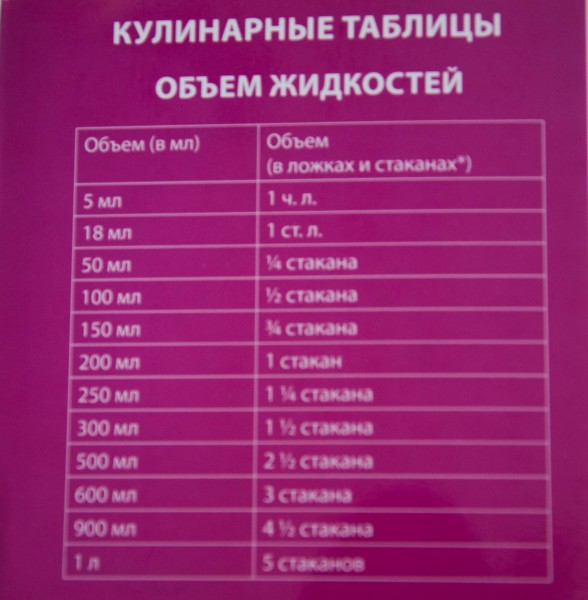 Приложение 3